2027 Poland Holidays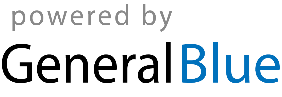 Poland 2027 CalendarPoland 2027 CalendarPoland 2027 CalendarPoland 2027 CalendarPoland 2027 CalendarPoland 2027 CalendarPoland 2027 CalendarPoland 2027 CalendarPoland 2027 CalendarPoland 2027 CalendarPoland 2027 CalendarPoland 2027 CalendarPoland 2027 CalendarPoland 2027 CalendarPoland 2027 CalendarPoland 2027 CalendarPoland 2027 CalendarPoland 2027 CalendarPoland 2027 CalendarPoland 2027 CalendarPoland 2027 CalendarPoland 2027 CalendarPoland 2027 CalendarJanuaryJanuaryJanuaryJanuaryJanuaryJanuaryJanuaryFebruaryFebruaryFebruaryFebruaryFebruaryFebruaryFebruaryMarchMarchMarchMarchMarchMarchMarchSuMoTuWeThFrSaSuMoTuWeThFrSaSuMoTuWeThFrSa121234561234563456789789101112137891011121310111213141516141516171819201415161718192017181920212223212223242526272122232425262724252627282930282829303131AprilAprilAprilAprilAprilAprilAprilMayMayMayMayMayMayMayJuneJuneJuneJuneJuneJuneJuneSuMoTuWeThFrSaSuMoTuWeThFrSaSuMoTuWeThFrSa12311234545678910234567867891011121112131415161791011121314151314151617181918192021222324161718192021222021222324252625262728293023242526272829272829303031JulyJulyJulyJulyJulyJulyJulyAugustAugustAugustAugustAugustAugustAugustSeptemberSeptemberSeptemberSeptemberSeptemberSeptemberSeptemberSuMoTuWeThFrSaSuMoTuWeThFrSaSuMoTuWeThFrSa1231234567123445678910891011121314567891011111213141516171516171819202112131415161718181920212223242223242526272819202122232425252627282930312930312627282930OctoberOctoberOctoberOctoberOctoberOctoberOctoberNovemberNovemberNovemberNovemberNovemberNovemberNovemberDecemberDecemberDecemberDecemberDecemberDecemberDecemberSuMoTuWeThFrSaSuMoTuWeThFrSaSuMoTuWeThFrSa1212345612343456789789101112135678910111011121314151614151617181920121314151617181718192021222321222324252627192021222324252425262728293028293026272829303131Jan 1	New Year’s DayJan 6	EpiphanyMar 28	Easter SundayMar 29	Easter MondayMay 1	Labour DayMay 3	Constitution DayMay 16	PentecostMay 26	Mother’s DayMay 27	Corpus ChristiAug 15	AssumptionNov 1	All Saints’ DayNov 11	Independence DayDec 25	Christmas DayDec 26	Boxing Day